РАССМОТРЕНОна педагогическом совете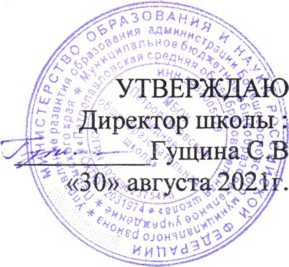 Протокол № 1 от 30.08.2021г.Положениео внутренней системе оценки качества образования МБОУ"Петропавловская средняя общеобразовательная школа"Общие положения, 1 .НастоящееПоложение о внутренней системе оценки качества образования (далее— Положение)в МБОУ «Петропавловская СОШ»(далее—ОО) закрепляет и регулирует:структуру ВСОКО и ее основные направления;порядок организации и проведения контрольно-оценочных процедур;подходы к обеспечению объективности ВСОКО;соответствие результатам независимой оценки качества образования;направления и критерии мониторинга личностных и диагностики метапредметных образовательных результатов;общие требования к оценочным средствам реализации рабочих программ;состав внутришкольных мониторингов;структуру отчета по самообследованию..2.В Положении учтена действующая в РФ система федерального государственного юнтроля качества образования, подходы к независимой системе оценки качества образования; национальные исследования качества образования и международные сопоставительные исследования качества образования.Положение	выступает основой для проектирования систем оценки достижения эбразовательных результатов обучающихся в рамках программ основного образования по фовням.Положениеразработановсоответствии:сФедеральнымзакономот29.12.2012№ 273- ФЗ«Об образовании в Российской Федерации»;Постановлением Правительства Российской Федерации от 05.08.2013 № 662 «Об осуществлении мониторинга системы образования»;Порядком организации и осуществления образовательной деятельности по основным общеобразовательным программам — образовательным программам начального общего, основного общего и среднего общего образования, утвержденным приказом Министерством просвещения Российской Федерации от 28.08.2020 № 442;Государственной программой Российской Федерации «Развитие образования», утвержденной постановлением Правительства Российской Федерации от 26 декабря 2017 г. № 1642;Указом Президента Российской Федерации от 07.05.2018 №204 «О национальных целях и стратегических задачах развития Российской Федерации на период до 2024 года»;Приказом Министерства просвещения Российской Федерации от 13.03.2019 № 114 «Об утверждении показателей, характеризующих общие критерии оценки качества условий осуществления образовательной деятельности организациями, осуществляющими образовательную деятельность по основным общеобразовательным программам, образовательным программам среднего профессионального образования, основным программам профессионального обучения  дополнительным общеобразовательным программам»;Приказом Министерства образования и науки Российской Федерации от 22.09.2017 № 955 «Об утверждении показателей мониторинга системы образования»;Федеральнымгосударственнымобразовательнымстандартомначальногообщегообразов ания (далее — ФГОС НОО),утвержденным приказом Министерства образования и науки Российской Федерацииот06.10.2009№ 373;Федеральным государственным образовательным стандартом основного общего образования (далее — ФГОС ООО),утвержденным приказом Министерства образования и науки Российской Федерацииот17.12.2010№ 1897;» Федеральным государственным образовательным стандартом среднего общего образования (далее — ФГОС СОО),утвержденным приказом Министерства образования и науки Российской Федерацииот17.05.2012№ 413;Федеральным государственным образовательным стандартом начального общего образования обучающихся с ограниченными возможностями здоровья, утвержденным приказом Министерства образования и науки Российской Федерации от 19.12.2014 №1598;Федеральным государственным образовательным стандартом образования обучающихся с умственной отсталостью (интеллектуальными нарушениями), утвержденным Приказом Министерства образования и науки Российской Федерации от 19.12.2014 №1599;Порядком проведения самообследования в образовательной организации,утвержденным приказом Министерства образования и науки Российской Федерацииот14.06.2013№ 462;Показателями деятельности образовательной организации,подлежащей самообследован ию,утвержденнымиприказомМинистерства образования и науки Российской Федерацииот10.12.2013№ 1324;Показателями,характеризующими общие критерии опенки качества образовательной деят ельности организаций,осуществляющих образовательную деятельность,утвержденными приказом Министерства	образования	и	науки	Российской Федерацииот05.12.2014№ 1547;Приказом Федеральной службы по надзору в сфере образования и науки№590, Министерства просвещения Российской Федерации№219 от 06.05.2019 «Об утверждении методологии и критериев оценки качества общего образования в общеобразовательных организациях на основе практики международных исследований качества подготовки обучающихся»;Приказом Министерства образования и науки Российской Федерации от 23.08.2017 № 816 «Об утверждении Порядка применения организациями осуществляющими образовательную деятельность, электронного обучения, дистанционных образовательных технологий при реализации образовательных программ»;Уставом ОО;Положениемоформах,периодичности,порядкетекущегоконтроляипромежуточнойаттес тацииобучающихся ОО;Положениемобиндивидуальномучетеосвоенияобучающимисяобразовательныхпрогра ммипоощренийобучающихся ОО;Положением о реализации образовательных программ с использованием электронного обучения и дистанционных образовательных технологий ОО;иными нормативно-правовыми документами, регламентирующими деятельность ОО при формировании ВСОКО.1.4.В Положении использованы следующие понятия и термины:внутренняя система оценки качества образования (ВСОКО) - это функциональное единство должностных лиц, локальных регуляторов, процедур и методов оценки, посредством которых обеспечивается своевременная и полная информация о соответствии образовательной деятельности ОО требованиям ФГОС и потребностям участников образовательных отношений;качество образования— комплексная характеристика образовательной деятельностии подготовки обучаюшегося, выражающая степень его соответствия ФГОС,федеральным государственным требованиями (или)потребностям физического или юридического лица,в интересах которого осуществляется образовательная деятельность,в том числе степеньдостижения планируемых резул ьтатов освоения основной образовательной программы;качество условий - это выполнение санитарно-гигиенических норм организации образовательной деятельности; организация питания в образовательной организации; реализация мер по обеспечению безопасности обучающихся в организации образовательной деятельности;Федеральный государственный образовательный стандарт (ФГОС) определяет обязательный минимум содержания образовательных программ, максимальный объем учебной нагрузки обучающихся, требования к уровню подготовки выпускников, требования к условиям организации образовательной деятельности;независимая оценка качества образования (НОКО) - регламентируемый на федеральном уровне инструмент внешней оценки качества образования, осуществляемой официально уполномоченным оператором;основная образовательная программа (ООП) - комплекс основных характеристик образования (объем, содержание, планируемые результаты), организационнопедагогических условий, структура которых задана требованиями ФГОС общего образования;внутришкольный контроль - общий административный контроль качества образования в ОО, основанный на данных ВСОКО и обеспечивающий функционирование ВСОКО;оценка (оценочная процедура) — установление степени соответствия фактических показателей планируемым или заданным в рамках основной образовательной программы;диагностика—контрольный замер, срез;мониторинг—длительное системное наблюдение за управляемым объектом;ВПР - всероссийская проверочная работа;ГИА—государственная итоговая аттестация;ЕГЭ—единый государственный экзамен;ОГЭ—основной государственный экзамен;КИМ—контрольно-измерительные материалы;НИКО - национальные исследования качества образования;НОКО - независимая оценка качества образования;ООП—основная образовательная программа;УУД — универсальные учебные действия;АООП - адаптированная основная образовательная программа;ОВЗ - ограниченные возможности здоровья;СанПиН - санитарно-эпидемиологические правила и нормы;ДОТ - дистанционные образовательные технологии;ЭО - электронное обучение.ВСОКОфункционирует как единая система контроля и оценки качества образования в ОО и включает в себя:субъекты контрольно-оценочной деятельности;контрольно-оценочные процедуры;контрольно-измерительные материалы;аналитические документы для внутреннего потребления;информационно-аналитическиепродуктыдлятрансляциивпубличныхисточниках.Организационная модель ВСОКООрганизационная модель ВСОКО включает как взаимосвязанные следующие мпоненты:« функционал должностных лиц;локальные нормативные акты и программно-методические документы;предметы/направления, критерии/показатели оценки предметных и метапредметных результатов и диагностики личностных результатов;типы и виды контроля;формы и методы контрольно-оценочных и диагностических процедур;информационно-аналитические материалы;циклограммы и графики контрольно-оценочных и диагностических процедур;программно-аппаратное обеспечение, цифровые ресурсы..2. Направления ВСОКО:оценка реализуемых образовательных программ;оценка условий реализации образовательных программ (по уровням общего образования);оценка достижения обучающимися планируемых результатов освоения ООП по уровням общего образованияоценка удовлетворенности участников образовательных отношений качеством образования в ОО.Контрольно-оценочные	и диагностические процедуры ВСОКО реализуют подходы, )бозначенные в целевых разделах ООП по каждому уровню общего образования, в юдразделах «Система оценки достижения планируемых образовательных результатов ручающихся».Состав должностных лиц и их функционал представлен в Приложении 1 к настоящему Положению.Критерии и показатели контрольно-оценочных и диагностических процедур представлены в Приложениях 2 - 6 к настоящему Положению.Циклограмма контрольно-оценочных и диагностических процедур интегрирована с годовым планом административного контроля, который ежегодно утверждается приказом директором школы №37 об административном контроле, проведении самообследования и обеспечении функционирования ВСОКО.Взаимодействие ВСОКО и ВШК3.1.ОценочныемероприятияипроцедурыврамкахВСОКОпроводятсявтечениевсегоучебногогода,результатыобобщаютсянаэтапеподготовкиООотчетаосамообследовании.МероприятияВШКявляютсянеотъемлемой	частью ВСОКО. З.З.ОсновныемероприятияВСОКО:оценка соответствия ФГОС реализуемых в ОО образовательных программ;контроль реализации рабочих программ;оценка условий реализации ООП в соответствии с ФГОС;контрольсостоянияусловийреализацииООПимониторингреализации«дорожнойкарты» развитияусловийреализацииООП;мониторингсформированностииразвитияметапредметныхобразовательныхрезультатоЕконтроль реализации программы воспитания;контроль реализации программы коррекционной работы;оценкаудовлетворенностиучастниковобразовательныхотношенийкачествомобразован ия;систематизацияиобработкаоценочнойинформации,подготовкааналитическихдокумент овпоитогамВСОКО;подготовкаотчетаосамообследовании,втомчиследляразмещениянаофициальномсайтеОО.Составдолжностныхлиц,выполняемыйимиврамкахВСОКОфункционал,состависрокиконт шьно-^еночныхмероприятийопределяютсяежегоднымприказомруководителяООоборганизацииипзведенииконтрольно-оценочнойдеятельностииподготовкеотчетаосамообследовании.Контрольно-ценочныемероприятияипроцедурыврамкахВСОКОвюпочаютсявгодовойпланработыОО..6. Данные ВШК используются для установления обратной связи субъектов управления ачеством образования в ОО..7. Данные ВШК выступают предметом различных мониторингов, перечень которых пределен настоящим Положением..Оценка содержания образования4.1. Оценка содержания образования в ОО проводится в форме внутренней экспертизы ООП ю уровням общего образования на предмет:соответствия ФГОС в части панируемых результатов; подпрограмм содержательного раздела; учебных планов (включая индивидуальные учебные планы) и плана внеурочной деятельности;соответствия учебного плана и плана внеурочной деятельности требованиям СанПиН;соответствия расписания учебных занятий требованиям СанПиН;реализации запросов родителей (законных представителей)и обучающихся;своевременности корректив и актуальности всех компонентов ООП;соответствия условий реализации ООП целям и задачам обеспечения качества образования;представленности цифровых образовательных ресурсов в Программе воспитания, Программе формирования и развития У УД.Оценка содержания предусматривает:предваряющую оценку на этапе разработки ООП (проводится заместителем директора до ее публичного согласования и утверждения);ежегодную оценку на предмет актуальности, своевременности изменений (проводится заместителем директора в марте и (или) августе);проективную оценку на предмет предстоящей корректировки содержания (проводится заместителем директора в июне).Оценка содержания образования проводится с использованием чек-листа, являющегося приложением к настоящему Положению (Приложение 2)Оценка дополнительных общеразвивающих программ проводится только на этапе их внесения в школьный реестр дополнительных общеразвивающих программ по параметрам:соответствие тематики программы запросу потребителей;наличие документов, подтверждающих запрос потребителей;соответствие содержания программы заявленному направлению дополнительногс образования;соответствие структуры и содержания программы региональным требованиям (при и? наличии);соответствие форм и методов оценки планируемых результатов содержаник программы.	Перечень реализуемых дополнительных общеобразовательных программ обновляется годно, с учетом достижений науки, техники, а также с учетом государственной политики [>ере дополнительного образования детей и запроса потребителей.По итогам оценки основных и дополнительных общеобразовательных программ ается вывод об эффективности педагогической системы школы в отношении:обеспечения индивидуальных образовательных траекторий обучающихся;интеграции урочной и внеурочной деятельности;инструментария формирующей оценки и ориентации учебных занятий на достижение уровня функциональной грамотности;культуры учебного взаимодействия педагогов и обучающихся;психолого-педагогического сопровождения самоорганизации и познавательной самомотивации обучающихся;проектной и исследовательской деятельности обучающихся;социального, научно-методического партнерства;деятельности внутришкольных методических объединений.7. Оценка выполнения объема образовательных программ проводится в рамках министративного контроля окончания учебного года. Данные о выполнении объема разовательных программ используются для своевременной корректировки разовательного процесса, включая применение электронного обучения и дистанционных разовательных технологий. По результатам оценки образовательных программ выносится шение о внесении соответствующих изменений. Изменения вносятся на основании приказа ководителя ОО с учетом протокола согласования изменений со стороны методического совета школы.Оценка условий реализации ООПОценка условий реализации ООП ОО (по уровням общего образования) требованиям 'ГОС проводится в отношении:кадровых условий;психолого-педагогических условий;информационно-методических условий;материально-технических условий;финансово-экономических условий..2. Оценка условий предусматривает:наличие в каждой ООП по уровню общего образования «дорожной карты» обеспечения и развития условий в соответствии с требованиями ФГОС общего образования;учет федеральных показателей деятельности образовательной организации, подлежащей самообследованию;учет федеральных требований к содержанию отчета о самообследовании;использование аутентичных критериев оценки условий в соответствии с требованиями ФГОС общего образования.5.3.Оценка условий реализации ООП проводится согласно Приложению 3 к настоящему Положению.Результаты ежегодной оценки условий реализации образовательных программ зключаются в отчет о самообследовании. Для отчета о самообследовании используются те же критерии, которые включены в структуру оценки условий реализации образовательных программ.Оценка условий реализации дополнительных общеобразовательных программ проводится в рамках оценки условий реализации основных образовательных программ. Критерии, специфичные для оценки условий реализации дополнительных образовательных программ, формируются под промо-концепцию таких программ, по инициативе руководителя ОО.5.6. Допускается отражать те или иные условия, необходимые для реализации конкретных >абочих программ или дополнительных общеразвивающих программ в их пояснительных ;аписках.6.Оиенка образовательных результатов обучающихся6.1Оценка образовательных результатов представляет собой совокупность контрольнооценочных и диагностических процедур, направленных на констатацию степени достижения/недостижения обучающимися планируемых результатов освоения ООП по уровням общего образования: личностных, метапредметных, предметных.Все группы образовательных результатов: личностные, метапредметные, предметные - оцениваются/ диагностируются в рамках:текущего контроля (контроля освоения тематических разделов рабочих программ);промежуточной аттестации (контроля освоения части ООП, ограниченной одним учебным годом.Оценка предметных образовательных результатов интегрирована с подготовкой отчета о самообследовании по блоку «Качество подготовки обучающихся». Структура оценки предметных результатов отражена в Приложении 4.Контрольно-оценочные и диагностические процедуры в части оценки образовательных результатов являются инструментом:мониторинга сформированности и развития личностных образовательных результатов (Приложение 5);мониторинга сформированности и развития метапредметных образовательных результатов (Приложение 6);мониторинга предметных образовательных результатов в разрезе дисциплин и курсор учебного плана (на основе сводной ведомости успеваемости);мониторинга индивидуального прогресса обучающихся в урочной и внеурочно* деятельности (см. п.6.6).Оценка образовательных результатов учитывает также данные, полученные по итогам:ГИА;независимых региональных диагностик;ВПР;НИКО.Индивидуальный прогресс обучающегося в урочной и внеурочной деятельност оценивается посредством:отметок сводной ведомости успебаемости;статистического учета единиц портфолио обучающегося;экспертного заключения на реализованный индивидуальный проект.Данные об индивидуальном прогрессе обучающегося в урочной и внеурочно деятельности используются для решения текущих и перспективных задач психолог* педагогического сопровождения образовательной деятельности школы.Подходы, обозначенные в пп. 6.1. - 6.6. распространяются как на ООП, так и на АООП.Административный контроль и объективность ВСОКОФункционирование ВСОКО подчинено задачам внутришкольного административно контроля.Административный контроль гарантирует объективность результатов ВСОКО.В целях достижения объективности ВСОКО поддерживается единая культу педагогического коллектива в части оценочной деятельности, которая включает:наличие оценочных модулей во всех рабочих программах по дисциплинам и курс учебного плана и курсам внеурочной деятельности;полное соответствие планируемых <» и оцениваемых результатов, их обязатель*доступность кодификаторов образовательных результатов как для обучающихся, так и для родителей(законных представителей);использование всеми педагогами уровневых оценочных материалов, позволяющих определять высокий, повышенный или базовый уровни освоения содержания рабочих программ;фиксацию высокого уровня освоения отметкой «5»; повышенного отметкой «4»; базового отметкой «3»;охват планируемых результатов блоков «ученик научится»; «ученик получит возможность научиться»;составление тематического содержания и оценочных инструментов для углубленных предметов с ориентацией на блок «ученик получит возможность научиться»;системную просветительскую работу с родителями (законными представителями)по вопросам оценки.Взаимосвязь контрольно-оценочных и диагностических процедур ВСОКО и задач административного контроля обеспечивается:ежегодным приказом руководителем ОО об административном контроле, проведении самообследования и обеспечении функционирования ВСОКО;ежегодным планом административного контроля, в который встроена циклограмма контрольно-оценочных и диагностических процедур;системной управленческой аналитикой, основанной на данных ВСОКО в разрезе их востребованности для принятия управленческих решений.ВСОКО и самообследованияСамообследование - мероприятие ВСОКО.Отчет о самообследовании - документ ВСОКО (Приложение 7) с обязательным размещением на официальном сайте ОО.График работ по самообследованию и подготовке отчета о самообследовании утверждается приложением к ежегодному приказу «Об административном контроле, проведении самообследования и обеспечении функционирования ВСОКО».Мониторинги в рамках ВСОКОВ рамках ВСОКО проводятся обязательные мониторинги:достижения обучающимися личностных образовательных результатов;достижения обучающимися метапредметных образовательных результатов;академической успеваемости ббучающихся, результатов ГИА, ВПР, НИКО региональных диагностик;выполнения «дорожной карты» обеспечения и развития условий реализаци] образовательных программ.По инициативе участников образовательных отношений и (или) в рамках Программ! развития ОО могут разрабатываться и проводиться иные мониторинги. Перечен мониторингов фиксируется ежегодным приказом руководителя ОО об административно: контроле, проведении самообследования и обеспечении функционирования ВСОКО.Ежегодному анализу подлежат показатели деятельности ОО, выносимые в отчет самообследовании. Результаты ежегодного анализа составляют аналитическую часть отчето	самообследовании, в соответствии с федеральными требованиями.10.Документы ВСОКО10.1 .ДокументыВСОКО—этосовокупностьинформационно- аналитическихпродуктовконтрольно-оценочнойдеятельностисубъектовВСОКО, предусмотренные ежегодным приказом руководителя ОО об административном контрох проведении самообследования и обеспечении функционирования ВСОКО.сводные ведомости успеваемости;аналитические справки по результатам мониторингов, результатам опроса удовлетворенности родителей (законных представителей), результатам плановых административных проверок и др.;аналитические справки-комментарии к результатам внешних независимых диагностик и ГИА;» анкетно-опросный материал; шаблоны стандартизованных форм и др.;приложения к протоколам заседаний коллегиальных органов управления ОО.10.3. Состав документов ВСОКО ежегодно корректируется, в зависимости от задач министративного контроля в текущем учебном году.10.4.Должностное лицо,координирующее своевременную и качественную подготовкудокумент ВСОКО,ежегодно назначается приказом руководителя ОО.11.Заключительные положения11.1.Настояшее Положение реализуется во взаимосвязи с Положением о фонде оплаты труда в ОО, положением о формах,периодичности,порядке текущего контроля и промежуточной аттестации обучающихся,Положением об индивидуальном учете освоения обучающимися образовательных п программ и поощрений обучающихся.11.2.Изменения в настояшее Положение вносятся согласно порядку,предусмотренномуУставом ОО.11.3 .Основания для внесения изменений в настоящее Положение:изменение законодательства в сфере образования,в том числе принятие новой редакции ФГОС ОО;существенные корректировки смежных локальных актов,влияющих на содержаниеВСОК О.11.4.Текст настоящего Положения подлежит размещению в установленном порядке на официальном сайтеОО.Функционал должностных лиц, субъектов ВСОКОЧек-лист оценки процесса и содержания образованияОценка условий реализации образовательных программ	6. Материально-техническое обеспечение (в том числе д<»сКоличество компьютеров в расчете на одного обучающегосяОснащенность учебных кабинетов (в соответствии с ФГОС)Наличие читального зала библиотеки, в том числе:с обеспечением возможности работы на стационарных компьютерах или использования переносных компьютеров;с медиатекой;оснащенного средствами сканирования и распознавания , I / текстов;с выходом в интернет с компьютеров, расположенных в \ ; ’а /1 помещении библиотеки;-с возможностью размножения печатных бумажных материалов Численность/удельный вес численности обучающихся, которым ' обеспечена возможность пользоваться широкополосным интернетом (не менее 2 Мб/с), в общей численности обучающихся Общая площадь помещений, в которых осуществляется в. д.образовательная деятельность, в расчете на одного обучающегося 	Условия для доступа в здание образовательной организации инвалидов и лиц с ограниченными возможностями здоровья:Наличие знаков доступностиНаличие поручней Отсутствие бордюров, препятствийНаличие маркировки маршрута Да/нетНаличие специальных туалетных комнат Условия питания для инвалидов и лиц с ограниченным возможностями здоровья:Наличие места для приема пищи по школьному менюНаличие дополнительной опорыУсловия охраны здоровья для инвалидов и лиц с ограниченных1 возможностями здоровья:	Охранительный режимБегущая строкаАРМНаличие дополнительных кабинетовНаличие места для отдыхаНаличие специального оборудования и дидактическогоСтоловая	Входы в подвальные помещенияДоля случаев травматизма в школе	7. Учебно-методическое и информационное обеспечениеКоличество экземпляров учебной и учебно-методичеок< литературы в общем количестве единиц хранения библиотечпо: фонда, состоящих на учете, в расчете на одного обучающегосяКоличество экземпляров справочной литературы в обще' количестве единиц хранения библиотечного фонда, состоящих I учете, в расчете на одного обучающегосяКоличество экземпляров научно-популярной литературы в обш количестве единиц хранения библиотечного фонда, состоящих учете, в расчете на одного обучающегосяСоответствие используемых учебников и учебных про федеральному перечнюНаличие читального зала библиотеки, в том числе:С обеспечением возможности работы на стационар! п компьютерах или использования переносных компьютеровС выходом в Интернет с компьютеров, расположен ш в помещении библиотекиЧисленность/удельный вес численности обучающихся, которая  обеспечена возможность пользоваться широкополое Интернетом (не менее 2Мб/с), в общей численности обучаюииктахОценка достижения предметных результатов освоения ООП в соответствии с ФГОС роводится в следующих формах:промежуточная аттестация в соответствии с Положением о формах, периодичности, орядке текущего контроля, успеваемости, промежуточной аттестации в порядке перевода чащихся в МБОУ "Петропавловская СОИГ.накопительная оценка индивидуальных образовательных достижений обучающихся : использованием технологии портфолио) в соответствии с Положением о порядке учета ндивидуальных достижений обучающихся в МБОУ "Петропавловская СОШ".анализ результатов внешних независимых диагностик, всероссийских проверочныхабог;итоговая оценка по предметам, не выносимым на ГИА;анализ результатов ГИА.Сводная информация по итогам оценки предметных результатов проводится по ледующим показателям:Показатели оценки предметных образовательных результатовчисло обучающихся 9-11 классов - победителей и призеровфедерального уровня	Чел.Мониторинг сформированности и развития личностных образовательных результатовРезультаты данного мониторинга дополняются справкой о занятости обучающихся во внеурочных видах деятельности, справкой о школьной системе дополнительного образования и системе учета занятости обучающихся в организациях дополнительногогк^чпооллоттттгт пататжОценка метапредметных образовательных результатових достиженияУмение понимать причины успеха/неуспеха учебной деятельности и способность действовать в ситуациях неуспехаПознаватель ные УУДПервичный опыт использования ИКТ и применения знаковосимволических средствпри решении учебных задачСпособность использовать знаковосимволические средства в проектной деятельности и (или) учебном исследованииОпыт реализации индивидуальных проектов с использованием ИКТ и применения знаковосимволических средств для презентации проектаПроверочные работы в ходетекущего формирующе го контроля2) Смысловое чтение (читательская грамотность); работа с информациейПервичные навыки поиска, сбора и простейшей обработки информации для решения учебных задач.Начальные знания о типах иструктуре текстов; опыт создания текстов-описаний и текстов- повествований. Умение определять тему текста и отвечать на вопросы по текстуУмениесамостоятельно работать с разными источниками информации. Умение искать информацию, факты вкомбинированных нелинейных текстах, в т.ч. цифровых. Владение навыком написание текстов различных типов и стилей.Устойчивый навык анализаизобразительновыразительных средств языкаНаличие опытакритическиоценивать иинтерпретироватьинформацию,получаемую изразличныхисточников.Владениеприемамистилистическойвариативности.Устойчивыйнавыкинтерпретациитекстов;вычлененияактуальноготекста иподтекста,пониманияавторскойпозиции.Опыт создания мета-текстовПервичное освоение логических операций и действий (анализ, синтез,V тт я п о гх гЬ т,тъг я т т м а)Умение определятьпонятия, создаватьобобщения,классифицировать,самостоятельновыбиратьпг.нгтяния иСпособность изменять познавательные тактики и приемы познавательной деятельности в чявисимости от ееКомплексная контрольная работа на основе текстаКоммуникат ивные УУДСпособность осуществлять взаимный контроль результатов совместной учебной деятельности; находить общее решениеОтчет о самообследовании (аналитическая часть)Аналитическая текстовая часть, содержащая качественную оценку показателей, включая их сравнение с показателями предыдущего года - нескольких лет.Констатация точек роста и управленческих решений, которые их обеспечили.Объяснение причин отрицательной динамики по отдельным показателям (если она есть). Общий вывод о результатах самообследования.Образовательная организация вправе расширить перечень критериев самообследования.Должностное лицоВыполняемые функциируководительООорганизует стратегическую проработку развития ВСОКО;создает условия для функционирования ВСОКО;утверждает должностные инструкции лиц, включенных в обеспечение функционирования ВСОКО;организует разработку локальной нормативной базы ВСОКОиздает распорядительные акты по вопросам ВСОКО;утверждает план ВШК;принимает управленческие решения по развитию качества образования на основе анализа результатов внутренней оценки;обеспечивает предоставление учредителю и общественности отчета о результатах самообследования.Заместители руководителя ООосуществляют проработку позиций для локального регулирования ВСОКО;вносят предложения по изменению текущей локальной нормативной базы ВСОКО;готовят проекты распорядительных актов по вопросам ВСОКО;вносят предложения по оптимизации и развитию ВСОКО;координируют деятельность педагогов и аналитической службы (при наличии);привлекают научных консультантов и экспертов; формируют повестку их занятости и контролируют исполнение работ;организуют систему мониторинга качества образования в ОО, осуществляют сбор, обработку, хранение и предоставление информации о состоянии и динамике развития;формируют план ВШК и разрабатывают мероприятия с учётом данного плана;осуществляют ВШК и анализируют его результаты;разрабатывают должностные инструкции лиц, включенных в обеспечение функционирования ВСОКО и проведение ВШК;обеспечивают соответствие оценочного блока ООП требованиям ФГОС общего образования;формируют требования к организации текущего контроля успеваемости;организуют промежуточную аттестацию обучающихся;организуют итоговую аттестацию обучающихся по предметам, не выносимым на ГИА;разрабатывают, при участии 1Т- специалистов, шаблоны документирования оценочной информации, в т.ч. включаемой в отчет о самообследовании;контролируют выполнение сетевого графика ВСОКО;организуют изучение информационных запросов основныхобразовательных отношений;изучают, обобщают и распространяют передовой опыт построения, функционирования и развития ВСОКО;обеспечивают предоставление информации о качестве образования на разные уровни системы оценки качества образования;вносят рекомендации в дизайн электронной версии отчета о самообследовании, размещаемой на официальном сайте ОО;осуществляют итоговое написание отчета о самообследовании согласно выполняемому функционалу и в соответствии с приказом руководителя ОО;принимают участие в научно-методическом сопровождении аттестации педагогов.Педагогический  советопределяет стратегические направления развития системы образования в ОО;принимает участие в обсуждении системы показателей, характеризующих состояние и динамику развития системы образования;участвует в оценке качества и результативности труда педагогических работников;принимает решение о перечне учебных предметов, выносимых на промежуточную аттестацию.анализирует ход, результаты и эффективность выполнения программы развития ОО, представляет по итогам анализа соответствующие отчеты;изучает, обобщает и распространяет лучший опыт; разрабатывает методические рекомендации по подготовке стратегических документов (программ развития, информатизации и т. д.), развитию инновационной, экспериментальной, проектной деятельности и управлению проектами;разрабатывает и внедряет в практику модель сопровождения интеллектуально одаренных детей;принимает участие в формировании информационных запросов основных пользователей образовательным услугам и участников образовательных отношений;разрабатывают и реализуют систему мер по информированию педагогических работников о целях и содержании ВСОКО;разрабатывает единые требования к оценке результатов освоения программ на основе образовательных стандартов;общее собрание конференция)дает общественную оценку качества образования как составляющей внешней оценки качества;дает оценку эффективности реализации программы развития ОО, обеспечения качества условий обучения.Управляющий  совет• представляет интересы родителей (законных представителей) ввносит предложения по оценке условий реализации образовательных программ;участвует в обсуждении подходов к оценке содержания образовательных программ;рассматривает проекты локальных нормативных актов ВСОКО.Консультанты,  экспертыоказывают консультативную помощь управленческой команде;проводят экспертизу документов ВСОКО.организуют методическое сопровождение оценочной деятельности педагогов;осуществляют руководство формированием фондов оценочных средств;содействуют осуществлению обратной связи с участниками образовательных отношений в вопросах доступности информации ВСОКО;содействуют повышению квалификации педагогических работников ОО по осуществлению контрольно-оценочных процедур;готовят предложения для администрации по выработке управленческих решений по результатам оценки качества образования на уровне ОО.специалистыразрабатывают программное обеспечение для сбора, хранения и статистической обработки информации о состоянии и динамики развития системы образования на уровне ОО;вносят предложения по автоматизации процедур подготовки отчета о самообследовании и прочих информационноаналитических продуктов ВСОКО;обеспечивают размещение отчета о самообследовании на официальном сайте ОО;осуществляют техническое сопровождение подготовки, размещения и последующего обновления электронной версии отчета о самообследовании.педагогиосуществляют текущий контроль успеваемости в соответствии с принятым в ОО порядком;обеспечивают проведение текущего контроля качественными контрольно-измерительными материалами;реализуют воспитывающий потенциал формирующего оценивания;обеспечивают своевременной оценочной информацией курирующего заместителя руководителя ОО;участвуют в процедурах оценки качества индивидуальных образовательных достижений обучающихся, профессиональной компетентности педагогов и их деятельности, оценки качества образовательной деятельности, качества инновационной деятельности, качества оценки условий (комфортности)качества материально-технического обеспечения;ведут индивидуальный учет образовательных достижений обучающихся в рамках своего предмета/курса/проекта;взаимодействуют с родителями (законными представителями) обучающихся по вопросам результатов их успеваемости;заполняют классные журналы/ электронные журналы;участвуют в обобщении и распространении педагогического опыта по проблеме оценки качества образования;пишут, по запросу администратора, аналитические справки.Проблемные группыпроводят мониторинг и оценку качества образования в ОО;выявляют факторы и риски, влияющие на качество образования и способствующие достижению поставленных целей повышения, изменения качества образования;выполняет техническое задание на проведение мониторинга и оценки качества образования.совет обучающихсявносит предложения Управляющему совету по оценке качества образования;формирует коллективное мнение Совета обучающихся об удовлетворенности порядком, формами и методами текущего контроля и промежуточной аттестации.Критерии оценкиЕдиница измерения1бразовательная деятельностьбразовательная деятельностьбразовательная деятельностьОбщая численность обучающихся МБОУ" Петропавловская ая СОШ"Чел.Численность обучающихся, осваивающих основную образовательную программу:Численность обучающихся, осваивающих основную образовательную программу:- начального общего образования;Чел.- основного общего образования;Чел.- среднего общего образованияЧел.- адаптированные основные образовательные программыЧел.- иные уровни ООП, если реализуются (указать)Чел.Формы получения образования в ОО:Формы получения образования в ОО:- очная;Имеется/не имеется. Количество чел.- очно-заочная;Имеется/не имеется. Количество чел.- заочнаяИмеется/не имеется. Количество чел.Наличие обучающих, получающих образование:- в семейной формеЧел.- из них - прикрепляемых в качестве экстернов для прохождения промежуточной аттестации- в форме самообразованияЧел.- из них - прикрепляемых в качестве экстернов для прохождения промежуточной аттестацииЧел.4Реализация ООП по уровням общего образования:Реализация ООП по уровням общего образования:4- сетевая форма;Имеется/не имеется. Количество договоров о сетевом взаимодействии4- с применением электронного обучения и дистанционных образовательных технологий;Имеется/не имеется. Количество единиц рабочих программ, где используется ЭО и ДОТ. Соответствие образовательной программы требованиям ФГОС. Соответствие образовательной программы требованиям ФГОС. Соответствие образовательной программы требованиям ФГОС.1Соответствие структуры, содержания и академического объема учебного плана требованиям ФГОССоответствует/иесоответствует.2Наличие индивидуальных учебных планов для обучающихся: с низкой мотиваций, с ОВЗ, одаренных; обучающихся в профильных классахИмеется/не имеется.3Наличие материалов, подтверждающих учет в учебном плане образовательных потребностей и запросовИмеется/не имеетсяобучающихся и (или) их родителей (законных представителей)4Наличие рабочих программ учебных предметов, курсов, дисциплин (модулей) по всем предметам, курсам, дисциплинам (модулям) учебного плана. Соответствие суммарного академического объема рабочих программ академическому объему учебных плановИмеется/не имеется4Соответствие содержания рабочих программ учебных предметов, курсов, дисциплин (модулей) по всем предметам, курсам, дисциплинам (модулям) требованиям ФГОССоответствует/несоответствует5Наличие Программ воспитания и диагностического инструментария для мониторинга достижения личностных образовательных результатовИмеется/не имеется6Наличие плана внеурочной деятельностиИмеется/не имеется7Наличие рабочих программ и другой документации по направлениям внеурочной деятельности, соответствие их содержания заявленному направлениюИмеется/не имеется8Наличие программы психолого-педагогического сопровожденияИмеется/не имеется9Наличие «дорожной карты» развития условий реализации ООПИмеется/не имеетсяСоответствие образовательной программы концепции развития ООСоответствие образовательной программы концепции развития ООСоответствие образовательной программы концепции развития ОО10Соответствие планируемых результатов освоения ООП запросу участников образовательных отношенийСоответствует/несоответствует11Наличие материалов, подтверждающих учет потребностей участников образовательных отношений при разработке части ООП, формируемой участниками образовательных отношенийИмеется/не имеется12Отражение в пояснительной записке ООП особенностей контингента ООИмеется/не имеется13Отражение в пояснительной записке к ООП специфики и традиций образовательной организации, социального запроса потребителей образовательных услугИмеется/не имеется14Наличие в системе оценки достижения планируемых результатов аутентичных форм, методов оценки и измерительных материаловСоответствует/не соответствует15Наличие в Программах воспитания общешкольных проектов с краеведческим компонентомСоответствует/песоответствует16Доля урочных мероприятий в Программах воспитанияСоответствует/несоответствует17Наличие в рабочих программах учебных предметов, курсов краеведческого компонентаИмеется/не ! 1еется18Наличие в программах формирования/развития УУД—' л ■•'Ч /~% Т/*ТТ Л7-Имеется/не имеетсяорганизаций19Отношение количества рабочих программ курсов части учебного плана, формируемой участниками образовательных отношений, к количеству обучающихся, осваивающих ООПКоличество ед. на одного обучающегося20Наличие и количество индивидуальных учебных планов для обучающихся:Наличие и количество индивидуальных учебных планов для обучающихся:20- по очно-заочной, заочной формеКоличество ед./не имеется20- обучающихся на дому по медицинским показаниям или получающих длительное лечение в санаторно-медицинских учрежденияхКоличество ед./не имеется20- с ОВЗ на основании инклюзии в классах с нормативно развивающимися сверстникамиКоличество ед./не имеется20- 8-9-х классов, реализующих индивидуальные проекты в рамках профориентацииКоличество ед./не имеется20- профильных классов на уровне среднего общего образованияКоличество ед./не имеется21Наличие внешней экспертизы на план внеурочной деятельностиИмеется/не имеется22Отношение количества рабочих программ курсов внеурочной деятельности к требованиям ФГОС к количеству обучающихся, осваивающих ООПКоличество ед. на одного обучающегося23Наличие Программы формирования и развития У УДИмеется/не имеется24Наличие внешней экспертизы на Программу формирования и развития У УД требованиям ФГОСИмеется/не имеется25Доля урочных мероприятий Программы формирования и развития УУД в общем объеме программы в часах%26Соответствие учебного плана ООП требованиям СанПиНСоответству т/не соответств'№Критерии оценкиЕдиницаизмеренияОбразовательная деятельностьОбразовательная деятельностьОбразовательная деятельность1Общая численность обучающихся, осваивающих основную образовательную программуЧеловек.2Общая численность обучающихся, осваивающих основную образовательную программу:Общая численность обучающихся, осваивающих основную образовательную программу:.2• начального общего образованияЧеловек.2• основного общего образованияЧеловек.2• среднего общего образованияЧеловек.3Формы получения образования в ОО:Формы получения образования в ОО:.3• очнаяИмеется / не имеет:. Коли1 ство челе.3• очно-заочнаяИмеется / не имеет:. Коли1 ство челе.3• заочнаяИмеется / не имеет:. Коли1 ство челе1.4Реализация ООП по уровням общего образования:Реализация ООП по уровням общего образования:1.4• сетевая формаИмее и / не имеется. Коли * етво чело1.4• с применением дистанционных образовательных технологийИмее и / не имеется. Коли * етво чело1.4• с применением электронного обученияИмее и / не имеется. Коли * етво чело2. Соответствие образовательной программы требованиям ФГОС2. Соответствие образовательной программы требованиям ФГОС2. Соответствие образовательной программы требованиям ФГОС2.1Соответствие структуры ООП требованиям ФГОС ООСоо. ствует / не С0( !детствует2.2Наличие материалов, подтверждающих реализацию в ООП части, формируемой участниками образовательных отношенийИмее >1 / неимее !2.3Соответствие объема части ООП, формируемой участниками образовательных отношений, требованиям ФГОС ООСоо. ствует/ нес етствует2.4Отражение в пояснительной записке к ООП специфики и традиций образовательной организации, социального запроса потребителей образовательных услугИмс ч / не имес I2.5Соответствие учебного плана ООП требованиям ФГОС ОО по составу предметных областей и наименованиям учебных предметовСоо г . гствует/ не с' '-етствует2.6Соответствие учебного плана ООП требованиям ФГОС ОО по объему часовСоо ствует / не с 1етствует2.7Соответствие учебного плана ООП требованиям СанПиНСоо ] ! стзует / не со етствует2.8Наличие рабочих программ учебных предметов, курсов, дисциплин (модулей) по всем предметам учебного плана, их соответствие требованиям ФГОС ОО/ неимее2.9Наличие рабочих программ курсов части учебного плана, формируемой участниками образовательных отношенийИмс .: / неИМ!2.10Отношение количества рабочих программ курсов части учебного плана, формируемой участниками образовательных отношений, к количеству обучающихся, осваивающих ООП'ап,, ство ед. !!:! 0." 0 (' V мегося2.11Наличие и количество индивидуальных учебных планов для обучаюНаличие и количество индивидуальных учебных планов для обучаю2.11• по очно-заочной, заочной формеКо; гворамках профориентации• профильных классов на уровне среднего общего образования12Наличие плана внеурочной деятельности! 1м о' ■•/не имее13Соответствие плана внеурочной деятельности требованиям ФГОС ОО по составу и наименованию направлений внеурочной деятельноститвует / етствует14Соответствие плана внеурочной деятельности требованиям ФГОС ОО по объему часовствует / не < етствует15Соответствие мероприятий плана внеурочной деятельности планируемым результатам ООП, в том числе программе формирования и развития УУД и программе воспитаниятвует / сс етствует16Наличие рабочих программ курсов внеурочной деятельности для курсов внеурочной деятельности, внесенных в план внеурочной деятельности: / неММ'- . я.17Соответствие рабочих программ курсов внеурочной деятельности требованиям ФГОС ОО•твует / гствует.18Отношение количества рабочих программ курсов внеурочной деятельности к требованиям ФГОС ОО к количеству обучающихся, осваивающих ООП| во ед.мо о: оегося,.19Наличие программы формирования и развития УУД/ нечу '1.20Соответствие программы формирования и развития УУД требованиям ФГОС ОО•! вует /■:с 1вует.21Доля внеурочных мероприятий программы формирования и развития УУД в общем объеме программы в часах■2.22Наличие программы воспитанияне■2.23Соответствие программы воспитания требованиям ФГОС ОО•твует/• гствует2.24Доля внеурочных мероприятий программы воспитания в общем объеме программы в часах3. Кадровый потенциал3. Кадровый потенциал3. Кадровый потенциал3.1Общая численность педагогических работников, в том числе:> !Общая численность педагогических работников, в том числе:> !3.2Численность/удельный вес численности педагогических работников, имеющих высшее образование3.3Численность/удельный вес численности педагогических работников, имеющих высшее образование педагогической направленности (профиля)3.4Численность/удельный вес численности педагогических работников, которым по результатам аттестации присвоена квалификационная категория, в общей численности педагогических работников, в том числе:первая;высшаяЧисленность/удельный вес численности педагогических работников, которым по результатам аттестации присвоена квалификационная категория, в общей численности педагогических работников, в том числе:первая;высшая3.5Численность/удельный вес численности педагогических работников в общей численности педагогических работников, педагогический стаж работы которых составляет:до 5 лет;свыше 30 лет1 >,. 1 /03.6Численность/удельный вес численности педагогических пяботников в общей численности педагогических работников в• г ,'()/работников в общей численности педагогических работников в возрасте от 55 летЧисленность/удельный вес численности педагогических работников, имеющих профессиональную переподготовку или повышение квалификации по программам дополнительного профессионального образования по приоритетным направлениям системы образованияЧем./0/Численность/удельный вес педагогических работников, прошедших диагностирование по выявлению профессионального выгоранияЧел./"!Численность/удсльный вес педагогических работников, прошедших диагностирование профессиональных дефицитовЧ'М./'Ч1Численность/удельный вес педагогов, участников муниципального, регионального и всероссийского уровня конкурсов профмастерства (являющихся этапом Всероссийского уровня, и/или организуемых органами местного самоуправления)Ч2Численность/удельный вес педагогических работников, участвующих в деятельности профессиональных объединений и сетевых сообществах на муниципальном и региональном уровнях( 1 „ /о /Чсл./3Численность/удельный вес педагогических работников, участвующих в деятельности профессиональных объединений на институциональном уровне1 * . •• '4. Психолого-педагогическое обеспечение4. Психолого-педагогическое обеспечение4. Психолого-педагогическое обеспечениеЧисленность/удельный вес ставок педагогов-психологов к необходимому количеству в штатном расписании>Численность/удельный вес ставок социальных педагогов психологов ! к необходимому количеству в штатном расписанииЧисленность/удельный вес ставок социальных педагогов психологов ! к необходимому количеству в штатном расписанииДоля педагогических работников с вмененным функционалом тьютора в общем количестве педагогических работников\Доля мероприятий, курируемых педагогом-психологом в Программе воспитанияЕд5Доля мероприятий, курируемых педагогом-психологом в Программе формирования и развития УУД6Доля курсов внеурочной деятельности, разработанных при участии (соавторстве) педагога-психолога в общем объеме курсов внеурочной деятельности в плане внеурочной деятельностиДоля курсов внеурочной деятельности, разработанных при участии (соавторстве) педагога-психолога в общем объеме курсов внеурочной деятельности в плане внеурочной деятельности7Количество дополнительных образовательных программ на базе школы, разработанных при участии (соавторстве) педагога- психологаКоличество дополнительных образовательных программ на базе школы, разработанных при участии (соавторстве) педагога- психолога5. Условия для индивидуальной работы с обучающим иг 1 меобучающимися с ОВЗ5. Условия для индивидуальной работы с обучающим иг 1 меобучающимися с ОВЗ5. Условия для индивидуальной работы с обучающим иг 1 меобучающимися с ОВЗ.1Наличие оборудованного помещения, приспособленного для индивидуальных консультаций с обучающимися, родителями (законными представителями).2Наличие оборудованных образовательных пространств дл;: не психологической разгрузки; рекреационных зонНаличие оборудованных образовательных пространств дл;: не психологической разгрузки; рекреационных зон.3Наличие специальных средств обучения коллективного и индивидуального использования для инвалидов и лиц с ограниченными возможностями здоровья1.4Наличие специальных учебников, учебных пособий и 'не дидактических материаловНаличие специальных учебников, учебных пособий и 'не дидактических материалов5.5Наличие специальных технических средств обучения к-ппгтективного и индивидуального пользования .сНаличие специальных технических средств обучения к-ппгтективного и индивидуального пользования .с9. Качество информационно-образовательнойсреды1Количество компьютеров, используемых в образовательной деятельностиШт.)Количество компьютеров, используемых для управленческих целейШт.1Доля компьютеров в учебных кабинетах по отношению ко всему количеству учебных кабинетов%\Количество мультимедийных комплексов (интерактивная панель плюс ноутбук учителя плюс ноутбуков обучающихся)Шт.5Количество интерактивных досокШт.3Количество мультимедийных проекторовШт.7Количество компьютерных классовШт.10. Санитарно-гигиеническое благополучие образовательной среды.1.Наличие санитарно-эпидемиологического заключенияДа/нет.2Наличие невыполненных предписаний РОСПОТРЕБНАДЗОРАДа/нет.3Средняя наполняемость классов в соответствии с санитарно- гигиеническими требованиямиЧел..4Оборудование туалетов в соответствии с гигиеническими требованиямиДа/нет11. Финансовое обеспечение.1Исполнение муниципального задания, в том числе:.1НОООООСООДОП%%%%.2Доходы от приносящей доход деятельности, в том числе:.2Платные услуги.2Сдача в аренду помещений.3Благотворительные пожертвованияПоказатели оценки предметных образовательных результатовЕдиницаизмеренияЧисленность / удельный вес численности обучающихся, успевающих на «4» и «5» по результатам промежуточной аттестации, в общей численности обучающихсяЧел. / %»Средний балл ОГЭ выпускников 9-х классов по русскому языкуБалл)Средний балл ОГЭ выпускников 9-х классов по математикеБалл[Средний балл ЕГЭ выпускников 11-х классов по русскому языкуБалл)Средний балл ЕГЭ выпускников 11-х классов по математике (профиль)Балл)Численность / удельный вес численности выпускников 9-х классов, получивших неудовлетворительные результаты на ОГЭ по русскому языку, в общей численности выпускников 9-х классовЧел. / %1Численность / удельный вес численности выпускников 9-х классов, получивших неудовлетворительные результаты на ОГЭ по математике, в общей численности выпускников 9-х классовЧел. / %>)Численность / удельный вес численности выпускников 11 -х классов, получивших результаты ниже установленного минимального количества баллов ЕГЭ по русскому языку, в общей численности выпускников 11-х классовЧел. / %)Численность / удельный вес численности выпускников 11 -х классов, получивших результаты ниже установленного минимального количества баллов ЕГЭ по математике, в общей численности выпускников 11-х классовЧел. / %[0Численность / удельный вес численности выпускников 9-х классов, не получивших аттестаты об основном общем образовании, в общей численности выпускников 9-х классовЧел. / %11Численность / удельный вес численности выпускников 11 -х классов, не получивших аттестаты о среднем общем образовании, в общей численности выпускников 11-х классовЧел. / %1 ^Численность / удельный вес численности выпускников 9-х классов,		 лпг^ллгтллптг Т алттлпттЛИ Л^ТТТт / Г\^Г\ О О АТ1 О ТТТ1Т1 Г* АТГТТТ1ТТТЮЛ/1 Г>/ о/„13Численность / удельный вес численности выпускников 11-х классов, получивших аттестаты о среднем общем образовании с отличием, в общей численности выпускников 11-х классовЧел. / %14Численность / удельный вес численности обучающихся, принявших участие в различных предметных олимпиадах, смотрах, конкурсах, в обшей численности обучающихсяЧел. / %15Численность/удельный вес численности обучающихся - победителей и призеров предметных олимпиад, смотров, конкурсов, в общей численности обучающихся, в том числе:Чел. / %- муниципального уровня;Чел. / %- регионального уровня;Чел. / %- федерального уровня;Чел. / %- международного уровняЧел. / %16Численность / удельный вес численности обучающихся, получающих образование с углубленным изучением отдельных учебных предметов, в общей численности обучающихсяЧел. / %17Численность / удельный вес численности обучающихся, получающих образование в рамках профильного обучения, в общей численности обучающихсяЧел. / %18Результативность выполнения обучающимися ВПР по следующим предметам: химия, биология, физика, русский язык, математикадоля обучающихся по итогам выполнения заданий ВПР по индексу низких результатов;доля обучающихся по итогам выполнения заданий ВПР по индексу высоких результатовЧел. / %%%19Необъективность оценивания при проведении ВПР - доля учителей (педагогических работников), продемонстрировавших необъективность в оценивании при проведении ВПРЧел. / %20Результативность выполнения обучающимися регионального мониторинга по оценке образовательных достижений обучающихся (комплексные работы, групповые проекты)доля обучающихся выполнивших задания комплексных работ ниже базового уровня;доля обучающихся выполнивших задания комплексных работ на базовом уровне;доля обучающихся выполнивших задания комплексных работ выше базового уровняЧел. / % %%%21Результативность формирования регулятивных, коммуникативных универсальных учебных действий:- доля обучающихся, у которых сформированы регулятивные, коммуникативные, универсальные учебные действия по итогам выполнения групповых проектовЧел. / %%22Необъективность оценивания при проведении регионального мониторинга по оценке образовательных достижений:доля учителей (педагогических работников), продемонстрировавших необъективность в оценивании при проведении регионального мониторинга по оценке образовательных достижений;общий индекс необъективности по школеЧел.%23Результативность участия обучающихся во Всероссийской олимпиаде школьников:- число обучающихся 7-11 классов - победителей и призеров муниципального уровня;_ иыг*ттг» Г»<Л\ГС1ЯТГ»ТТТЪГЧ'Га 0-11 Т^ПЯГ*Г*ОП - ТТП^Р ЛИТГРГТРЫ и ппнчрпппЧел.Чртт!1иагностируемоеличностноекачествоПоказательсформированностиПредмет мониторинга по показателюОценочнаяпроцедУРаИсполнительПериодичностьпроцед)МОНИТО]ига123456сформироваГ отовность иКоличествоВстроеннКлассныйВ течен-нностьличностныхспособность к смыслообразованиобучающихся,демонстрирующихоенаблюденруководительгода,рамкахУУДю и морально-этическойориентацииготовность и способность к смыслообразованию и морально-этической ориентациииеклассны>часовНаличиеКоличествоВстроеннПедагог-Ежегоднценностнойобучающихся,оепсихологв кокориентациидемонстрирующих наличиенаблюденсовместиучебногогражданского выбора и владение общественно-ценностной ориентации гражданского выбора и владение общественно-ие.Тестированиео (или классный руководигодаполитическойполитическойтель) стерминологиейтерминологиейучителемобществознанияОсвоение понятияКоличествоОпрос.Педагог-российскойобучающихся, освоившихВстроеннопсихологидентичности.понятие российскойеПринятиеидентичности ипедагогичкультурноисторическихдемонстрирующих принятие культурноескоенаблюденпрактик Россииисторических практик РоссиииеСоциальноЕдиницы портфолио,СтатистичКлассныйкультурный опытподтверждающиееский учетруководиобучающихсясоциально-культурный опыт обучающегосятель2 «ГПониманиеКоличествоСтатистичКлассныйНа эт<обучающимсяобучающихся,еский учетруководипредпро(собственныхсвоевременнотельльнойпрофессиональныхознакомленных сПОДГОТОЕсклонностей изаключением педагога-испособностейпсихолога о своихокончатпрофессиональныхуровнясклонностях и0СН0ВН01способностяхобщегоПоложительныйКоличествоСтатистичКлассныйобразоваопыт углубленногообучающихся, имеющихеский учетруководияизученияопыт углубленноготель,дисциплинизучения дисциплинтьюторучебного плана,учебного плана,соответствующихсоответствующихрекомендованному профилю обучениярекомендованному профилю обученияОпыт выполненияКоличество •*СтатистичКлассныйДиагностируемоеличностноекачествоПоказательсформированностиПредмет мониторинга по показателюОценочнаяпроцедУРаИсполнительПериод!ностьпроцед;монитонга123456проектов,соответствующихрекомендованномупрофилюзавершенные и презентованные проекты, тематика которых соответствует рекомендованному профилю обучениятель,тьюторГотовность и способность к саморазвитию на основе существующих норм морали, национальных традиций, традиций этносаОсвоениеобучающимсясуществующихнорм морали,национальныхтрадиций,традиций этносаКоличество обучающихся, демонстрирующих освоение содержания понятий: ценностная ориентация, нормы морали, национальная и этническая идентичность, семья, бракОпросПедагог-психологи (или)классныйруководитель,учителяобществознания и(или)литературыЕжегоднВ К01учебнойгодаГотовность и способность к саморазвитию на основе существующих норм морали, национальных традиций, традиций этносаОпыт выполнения обучающимся проектов, тематика которыхсвидетельствует о патриотических чувствах обучающегося, его интересе к культуре и историиКоличествообучающихся, имеющих завершенные и презентованные проекты, тематика которых свидетельствует о патриотических чувствах обучающихся, их интересе к культуре и истории своего народаСтатистическийучетКлассныйруководительЕжегоднВ КО!учебнойгодаСформированное ть культуры здорового образа жизниДемонстрациякультурыздорового образа жизни в среде образования и социальных практикахСтабильность посещения занятий физической культурой. Сокращение количества пропусков уроков ■' по болезни. Соблюдение элементарных правил гигиеныСтатистическийучет.ОтзывклассногоруководителяКлассныйруководитель,учительфизическойкультурыЕжегодьВ КО)учебнойгодаСформированностьценностногоотношенияДемонстрация уважения к труду как способу самореализацииУровень активности участия в трудовых практиках, в том числе в качестве волонтераОтзывклассногоруководителяКлассныйруководительЕжегодь в ко учебноп годаСформированное ть основ экологической культурыГ отовность обучающихся к экологически безопасному поведению в бытуОсвоение понятийэкологическогосодержания. Единицыпортфолио,подтверждающиесоциально-культурныйопыт обучающегосяОпрос. Статистич еский учетУчительэкологииилибиологии,классныйруководительЕжегодь в ко учебноп годаВидКритерии оценки метапредметных образовательныхрезультатовКритерии оценки метапредметных образовательныхрезультатовКритерии оценки метапредметных образовательныхрезультатовФорма и метод оценкиВидУровеньначальногообщегообразованияУровеньосновногообщегообразованияУровеньсреднегообщегообразованияФорма и метод оценкиметатапредметныеУУДПо договоренности с педагогами и с учетом содержания рабочих программ по дисциплинам учебного планаПо договоренности с педагогами и с учетом содержания рабочих программ по дисциплинам учебного планаПо договоренности с педагогами и с учетом содержания рабочих программ по дисциплинам учебного планаОпросписьменныйрегулятнвнУУДСпособность принимать и сохранять цели учебной деятельностиСпособность принимать и сохранять цели учебной деятельностиСпособность принимать и сохранять цели учебной деятельностиВстроенноепедагогическоенаблюдениерегулятнвнУУДОсвоение способов решения проблем творческого и поискового характераУмениесамостоятельно планировать пути достижения целей; осознанно выбирать наиболее эффективные способы решения учебных и познавательных задачСпособность иготовность ксамостоятельному поиску методоврешенияпрактическихзадач,применению различных методов познания, в том числе для решения творческих и поисковых задачВстроенноепедагогическоенаблюдениерегулятнвнУУДУмение планировать, контролировать и оценивать свои учебные действияУмение соотносить свои действия с планируемыми результатами; корректировать планы в связи с изменяющейся ситуациейУмениесамостоятельно определять цели деятельности и составлять планы деятельности; выбирать успешные стратегии в различных ситуацияхВстроенноепедагогическоенаблюдениерегулятнвнУУДОсвоение начальных форм познавательной и личностной рефлексииУмение осознанно выбирать наиболее эффективные способы решения учебных и познавательных задачВладение навыками познавательной рефлексии как осознания совершаемых действий, границ своего знания и незнания, новых познавательныхВстроенноепедагогическоенаблюдениеклассификации,результатов.устанавливатьНавыкпричинно-самооценкиследственныеуровнясвязи, строитьсформированностлогическоеи логическихрассуждение,операций.умозаключение иУмениеделать выводыанализировать собственную познавательную деятельность на этапе подготовки и презентации индивидуального проектаЗнание иАктивноеВариативноеВстроенноеначальный опытиспользованиеиспользованиенаблюдение ввыбора языковыхречевых средств вречевых средств врамкахсредств всоответствии ссоответствии смероприятийсоответствии сцелямицелямивнеурочнойцелямикоммуникациикоммуникациидеятельностикоммуникации(в т.ч.классныхчасов)Взаимодействие сУмениеУмениеНаблюдениепартнером,организовыватьпродуктивноза ходомадекватная оценкаучебноеобщаться иработысобственногосотрудничество совзаимодействоватобучающегосповедениясверстниками и педагогамиь в процессесовместнойдеятельности,учитыватьпозицииучастниковдеятельностия в группеГотовность иГ отовность иГ отовностьспособностьспособностьразрешатьформулировать иучитывать мненияконфликты,отстаивать своедругих в процессестремлениемнениегрупповой работыучитывать и координировать различные мнения и позиции№разделаНазвание разделаСодержание раздела1.Общая характеристика образовательной деятельности ООПолное наименование и контактная информация ОО в соответствии с УставомНаличие лицензии на осуществление образовательной деятельности с указанием всех адресов и видов реализуемых образовательных программ с указанием всех адресов и видов реализуемых образовательных программ. Взаимодействие с организациями-партнерами, органами исполнительной власти.Инновационная деятельность на уровне ФИП, РИП (при наличии)2.Система управления ООСтруктура управления, включая органы коллегиального и общественного управления. Взаимосвязь структур и органов управления3.СодержаниеподготовкиобучающихсяВиды реализуемых ООП.Численность обучающихся, осваивающих ООП по уровням общего образования:начального общего;основного общего;среднего общего.Количество индивидуальных учебных планов по разным категориям обучающихся.Направления дополнительных общеразвивающих программ. Количество обучающихся в объединениях дополнительного образования по каждому направлению.4.Качество подготовки обучающихсяУспеваемость (без двоек) и качество (четверки, пятерки).Количество учащихся, набравших не менее (указать количество) баллов по трем предметам ГИА. Количество учащихся, набравших не менее (указать количество) баллов по трем предметам ОГЭ. Количество призеров Всероссийской олимпиады школьников (по уровням).Количество учащихся, преодолевших установленный минимальный порог в общегородских обязательных5.Особенности организации учебного процессаКоличество классов-комплектов.Режим образовательной деятельности (одна/ две смены; пяти/ шестидневная неделя). Продолжительность учебного года и каникул Количество обучающихся, получающих образование:в очно-заочной форме;заочной форме.Соответствие режима учебной деятельности санитарно-гигиеническим требованиям.Наличие ООП того или иного уровня, реализуемых в сетевой форме.Количество обучающихся, осваивающих ООП:с применением дистанционных технологий;с применением электронных средств обучения6.Информация о востребованностребова нности выпускниковПоступление в вузы выпускников профильных классов в соответствии с профилем.Процент поступления в вузы, ссузы от общего количества выпускников.Процент выпускников, трудоустроенных без продолжения получения образования7.Кадровое обеспечение образовательно го процессаДоля педагогических работников с высшим образованием.Категорийность педагогических работников.Группы педагогических работников по стажу работы. Возрастной состав педагогических работников. Повышение квалификации педагогических работников.Обеспеченность педагогическими работниками неосновного назначения (педагог-психолог, социальный педагог, учитель-дефектолог)8.Учебно-методическоеобеспечениеобразовательногопроцессаСоответствие используемых учебников федеральному перечню. Общее количество учебных и учебно-методических пособий, используемых в образовательном процессе. Количество экземпляров учебной и учебнометодической литературы в расчете на одного учащегося